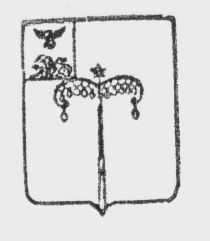 МУНИЦИПАЛЬНый РАЙОН «Красногвардейский район»Белгородской областиМУНИЦИПАЛЬНЫЙ СОВЕТ Красногвардейского Района_____________________ заседание                                     РЕШЕНИЕ                                   /проект/_________ 2022 года                                                                                                                                                 № __Руководствуясь Федеральным законом от 06 октября 2003 года 
№ 131-ФЗ «Об общих принципах организации местного самоуправления  в Российской Федерации», в соответствии с постановлением Правительства Белгородской области от 31января 2006 года № 6-пп «Об утверждении Положения о порядке и условиях командирования, возмещения расходов, связанных со служебными командировками государственных гражданских служащих Белгородской области и пунктом 2 статьи 25 Устава муниципального района «Красногвардейский район» Белгородской области  Муниципальный совет Красногвардейского района  р е ш и л :1. Утвердить «Положение о порядке и условиях командирования, возмещения расходов, связанных со служебными командировками муниципальных служащих Красногвардейского района Белгородской области»  согласно приложению к настоящему решению.2. Опубликовать настоящее решение в сетевом издании 
«Знамя труда - 31» (gazeta-trud.ru) и разместить на официальном сайте органов местного самоуправления муниципального района «Красногвардейский район»  Белгородской области (biryuch.ru).3. Контроль за исполнением настоящего решения возложить на постоянную  комиссию по законодательству, Регламенту и депутатской этике Муниципального совета Красногвардейского района  (Кучеренко Л.И.). Председатель Муниципального  совета        Красногвардейского района                                                 Л.Н. Митюшин
Положение о порядке и условиях командирования, возмещения расходов, связанных со служебными командировками муниципальных служащих Красногвардейского района Белгородской области
1. Общие положенияНастоящее Положение устанавливает порядок и условия командирования, возмещения расходов, связанных со служебными командировками лиц замещающих должности муниципальной службы, избирательной комиссии Красногвардейского района,  контрольно-счетной комиссии Красногвардейского района (далее – органы местного самоуправления). Муниципальный служащий Красногвардейского района (далее – муниципальный служащий) направляется в служебную командировку по решению представителя нанимателя (руководителя муниципального органа района или лиц, замещающие муниципальные должности Красногвардейского района) или уполномоченного им лица (далее - представитель нанимателя) на определенный срок для выполнения служебного задания вне места прохождения службы как на территории Российской Федерации, так и на территории иностранного государств.Направление муниципального служащего, признанного в соответствии с действующим законодательством инвалидом, в служебные командировки допускается только с его письменного согласия и при условии, если это не запрещено ему по состоянию здоровья в соответствии с медицинским заключением, выданным в порядке, установленном федеральными законами и иными нормативными правовыми актами Российской Федерации. При этом указанный муниципальный служащий должен быть в письменной форме ознакомлен со своим правом отказаться от направления в служебную командировку.Срок служебной командировки2.1. Срок служебной командировки сотрудника определяется представителем нанимателя или уполномоченным им лицом с учетом объема, сложности и других особенностей служебного задания.2.2. Днем выезда в служебную командировку считается день отправления поезда, самолета, автобуса или другого транспортного средства от постоянного места прохождения муниципальным служащим муниципальной службы, а днем приезда из служебной командировки - день прибытия указанного транспортного средства в постоянное место прохождения муниципальным служащим муниципальной службы района.При отправлении транспортного средства до 24 часов включительно днем выезда в служебную командировку считаются текущие сутки, а с 00 часов и позднее - последующие сутки.Если станция, пристань, аэропорт находятся за чертой населенного пункта, учитывается время, необходимое для проезда до станции, пристани, аэропорта. Аналогично определяется день приезда муниципального служащего в постоянное место прохождения муниципальной службы района.Вопрос о явке муниципального служащего на службу в день выезда в служебную командировку и в день приезда из служебной командировки решается в порядке, установленном представителем нанимателя или уполномоченным им лицом.2.3. Фактический срок пребывания муниципального служащего в служебной командировке (дата приезда в место командирования и дата выезда из него) определяется по проездным документам (билетам), представляемым им в орган местного самоуправления по возвращении из служебной командировки.При отсутствии проездных документов (билетов) фактический срок пребывания муниципального служащего в служебной командировке определяется по иным подтверждающим период его нахождения в служебной командировке документам, перечень которых утверждается приказом Министерства финансов Российской Федерации.Оформление служебных командировок3.1. Решение о направлении муниципального служащего в служебную командировку принимается представителем нанимателя или уполномоченным им лицом на основании официальных документов, поступивших в установленном порядке в орган местного самоуправления, служебной записки руководителя муниципального служащего о направлении муниципального служащего в служебную командировку.3.2. Направление муниципального служащего в служебную командировку осуществляется на основании распоряжения (приказа) представителя нанимателя или уполномоченного им лица о направлении в служебную командировку для выполнения служебного задания на период служебной командировки.
4. Возмещение муниципальному служащему расходов, связанных со служебными командировками4.1. При направлении муниципального служащего в служебную командировку ему гарантируется сохранение замещаемой им должности муниципальной службы района и денежного содержания (среднего заработка), а также возмещаются:- расходы по проезду до места служебной командировки и обратно к постоянному месту прохождения муниципальной службы района;- расходы по проезду из одного населенного пункта в другой, если муниципальный служащий командирован в несколько государственных органов (организаций), расположенных в разных населенных пунктах;- расходы по найму жилого помещения;- дополнительные расходы, связанные с проживанием вне постоянного места жительства (суточные);- иные расходы, связанные со служебной командировкой (при условии, что они произведены муниципальным служащим с разрешения или ведома представителя нанимателя или уполномоченного им лица).4.2. Денежное содержание за период нахождения муниципального служащего в служебной командировке сохраняется за все служебные дни по графику, установленному в постоянном месте прохождения муниципальным  служащим муниципальной службы района.4.3. При направлении муниципального служащего в служебную командировку на территорию иностранного государства ему дополнительно возмещаются:а) расходы на оформление заграничного паспорта, визы и других выездных документов;б) обязательные консульские и аэродромные сборы;
в) сборы за право въезда или транзита автомобильного транспорта;
г) расходы на оформление обязательной медицинской страховки;
д) иные обязательные платежи и сборы.Муниципальному служащему в период его пребывания в служебной командировке на территориях Донецкой Народной Республики, Луганской Народной Республики:- выплачивается денежное содержание в двойном размере;- выплаты, предусмотренные настоящим постановлением, устанавливаются и осуществляются в рублях.4.4. В случае временной нетрудоспособности командированного муниципального служащего, удостоверенной в установленном порядке, ему возмещаются расходы по найму жилого помещения (кроме случаев, когда командированный муниципальный служащий находится на стационарном лечении) и выплачиваются суточные в течение всего периода времени, пока он не имеет возможности по состоянию здоровья приступить к выполнению возложенного на него служебного задания или вернуться к постоянному месту жительства.За период временной нетрудоспособности командированному муниципальному служащему выплачивается пособие по временной нетрудоспособности в соответствии с законодательством Российской Федерации.4.5. Дополнительные расходы, связанные с проживанием вне постоянного места жительства (суточные), возмещаются муниципальному служащему за каждый день нахождения в служебной командировке, включая выходные и праздничные дни, а также за дни нахождения в пути, в том числе за время вынужденной остановки в пути, в размерах, установленных распоряжением Правительства Белгородской области от 8 октября 2007 года N 186-рп "О размерах возмещения дополнительных расходов, связанных с проживанием государственных гражданских служащих области вне постоянного места жительства (суточных)".4.6. В случае командирования муниципального служащего в такую местность, откуда он по условиям транспортного сообщения и характеру выполняемого служебного задания имеет возможность ежедневно возвращаться к постоянному месту жительства, суточные не выплачиваются.Если командированный муниципальный служащий по окончании служебного дня по согласованию с представителем нанимателя или уполномоченным им лицом остается в месте командирования, то расходы по найму жилого помещения возмещаются ему в размерах, установленных распоряжением Правительства Белгородской области от 8 октября 2007 года N 186-рп "О размерах возмещения дополнительных расходов, связанных с проживанием государственных гражданских служащих области вне постоянного места жительства (суточных)".Вопрос о целесообразности ежедневного возвращения муниципального служащего из места командирования к постоянному месту жительства в каждом конкретном случае решается представителем нанимателя или уполномоченным им лицом с учетом расстояния, условий транспортного сообщения, характера выполняемого служебного задания, а также необходимости создания муниципальному служащему условий для отдыха.4.7. Расходы по бронированию и найму жилого помещения возмещаются командированным муниципальным служащим (кроме тех случаев, когда им предоставляется бесплатное жилое помещение) по фактическим затратам, подтвержденным соответствующими документами, по следующим нормам:а) муниципальным служащим, замещающим высшие должности муниципальной службы категории "руководители", - не более стоимости двухкомнатного номера;б) остальным муниципальным служащим - не более стоимости однокомнатного (одноместного) номера.4.8. В случае если в населенном пункте отсутствует гостиница, муниципальному служащему предоставляется иное отдельное жилое помещение либо аналогичное жилое помещение в ближайшем населенном пункте с гарантированным транспортным обеспечением от места проживания до места командирования и обратно.При отсутствии подтверждающих документов (в случае непредставления места в гостинице) расходы по найму жилого помещения возмещаются в размере 30 процентов установленной нормы суточных за каждый день нахождения в служебной командировке.В случае вынужденной остановки в пути командированному муниципальному служащему возмещаются расходы по найму жилого помещения, подтвержденные соответствующими документами, в размерах, установленных настоящим Положением.4.9. Предоставление командированным муниципальным служащим услуг по найму жилого помещения осуществляется в соответствии с Правилами предоставления гостиничных услуг в Российской Федерации, утвержденными постановлением Правительства Российской Федерации.4.10. Расходы по проезду муниципальных служащих к месту командирования и обратно - к постоянному месту прохождения муниципальной службы Красногвардейского района (включая оплату услуг по оформлению проездных документов, предоставлению в поездах постельных принадлежностей), а также по проезду из одного населенного пункта в другой, если муниципальный  служащий командирован в несколько муниципальных органов (организаций), расположенных в разных населенных пунктах, воздушным, железнодорожным, водным и автомобильным транспортом, возмещаются по фактическим затратам, подтвержденным проездными документами, по следующим нормам:а) муниципальные служащим, замещающим высшие должности муниципальной службы категории "руководители":воздушным транспортом - по билету I класса, при длительности перелета более четырех часов - по билету бизнес-класса;морским и речным транспортом - по тарифам, устанавливаемым перевозчиком, но не выше стоимости проезда в каюте "люкс" с комплексным обслуживанием пассажиров;железнодорожным транспортом - в вагоне повышенной комфортности, отнесенном к вагонам бизнес-класса, с двухместными купе категории "СВ" или в вагоне категории "С" с местами для сидения, соответствующими требованиям, предъявляемым к вагонам бизнес-класса;б) муниципальным служащим, замещающим главные, ведущие, старшие должности муниципальной службы:воздушным транспортом - по тарифу экономического класса;
морским и речным транспортом - по тарифам, устанавливаемым перевозчиком, но не выше стоимости проезда в четырехместной каюте с комплексным обслуживанием пассажиров;железнодорожным транспортом - в вагоне повышенной комфортности, отнесенном к вагону экономического класса, с четырехместными купе категории "К" или в вагоне категории "С" с местами для сидения.4.11. Возмещение расходов, связанных с использованием муниципальным служащим личного транспорта для проезда к месту командирования и обратно - к постоянному месту прохождения муниципальной службы района, осуществляется в порядке, определяемом органами местного самоуправления Красногвардейского района.При использовании воздушного транспорта для проезда муниципального служащего к месту командирования и (или) обратно - к постоянному месту прохождения муниципальной службы района - проездные документы (билеты) оформляются (приобретаются) только на рейсы российских авиакомпаний или авиакомпаний других государств - членов Евразийского экономического союза, за исключением случаев, когда указанные авиакомпании не осуществляют пассажирские перевозки к месту командирования муниципального служащего либо когда оформление (приобретение) проездных документов (билетов) на рейсы этих авиакомпаний невозможно ввиду их отсутствия на весь срок командировки муниципального служащего.4.12. При отсутствии проездных документов (билетов) или документов, выданных транспортными организациями и подтверждающих информацию, содержащуюся в проездных документах (билетах), оплата проезда не производится, за исключением возмещения расходов, указанных в первом абзаце пункта 4.11 настоящего Положения.Командированному муниципальному служащему оплачиваются расходы по проезду до станции, пристани, аэропорта при наличии документов (билетов), подтверждающих эти расходы.4.13. Отдельным категориям муниципальных служащих оплачиваются услуги залов официальных лиц и делегаций, организуемых в составе железнодорожных и автомобильных вокзалов (станций), морских и речных портов, аэропортов (аэродромов), открытых для международных сообщений (международных полетов). Перечень должностей муниципальной службы, замещение которых дает право пользования залами официальных лиц и делегаций, утверждается главой администрации района.4.14. По решению представителя нанимателя или уполномоченного им лица муниципальному служащему при наличии обоснования могут быть возмещены расходы по проезду к месту командирования и обратно - к постоянному месту прохождения муниципальной службы района - воздушным, железнодорожным, водным и автомобильным транспортом сверх норм, установленных настоящим Положением, в пределах средств, предусмотренных в областном бюджете на содержание соответствующего муниципального органа.4.15. При направлении муниципального служащего в служебную командировку за пределы территории Российской Федерации суточные выплачиваются в иностранной валюте в размерах, устанавливаемых Постановлением Правительства Российской Федерации от 26 декабря 2005 года N 812 "О размере и порядке выплаты суточных и надбавок к суточным при служебных командировках на территории иностранных государств работников, заключивших трудовой договор о работе в федеральных государственных органах, работников государственных внебюджетных фондов Российской Федерации, федеральных государственных учреждений", с учетом надбавок к суточным, включая надбавки к суточным в иностранной валюте, выплачиваемых отдельным категориям работников в период пребывания в служебных командировках на территории иностранных государств, согласно приложению N 2 к настоящему Положению.4.16. За время нахождения муниципального служащего, направляемого в служебную командировку за пределы территории Российской Федерации, в пути суточные выплачиваются:а) при проезде по территории Российской Федерации - в порядке и размерах, установленных распоряжением Правительства Белгородской области от 8 октября 2007 года N 186 рп "О размерах возмещения дополнительных расходов, связанных с проживанием государственных гражданских служащих области вне постоянного места жительства (суточные)";б) при проезде по территории иностранного государства - в порядке и размерах, установленных Постановлением Правительства Российской Федерации от 26 декабря 2005 года N 812 "О размере и порядке выплаты суточных и надбавок к суточным при служебных командировках на территории иностранных государств работников, заключивших трудовой договор о работе в федеральных государственных органах, работников государственных внебюджетных фондов Российской Федерации, федеральных государственных учреждений".4.17. При следовании муниципального служащего с территории Российской Федерации день пересечения государственной границы Российской Федерации включается в дни, за которые суточные выплачиваются в иностранной валюте или в рублях в размерах, установленных Постановлением Правительства Российской Федерации от 26 декабря 2005 года N 812 "О размере и порядке выплаты суточных и надбавок к суточным при служебных командировках на территории иностранных государств работников, заключивших трудовой договор о работе в федеральных государственных органах, работников государственных внебюджетных фондов Российской Федерации, федеральных государственных учреждений", а при следовании на территорию Российской Федерации день пересечения государственной границы Российской Федерации включается в дни, за которые суточные выплачиваются в рублях в размерах, установленных для служебных командировок на территории Российской Федерации.Даты пересечения государственной границы Российской Федерации при следовании с территории Российской Федерации и при следовании на территорию Российской Федерации определяются по отметкам пограничных органов в паспорте, служебном паспорте или дипломатическом паспорте муниципального служащего.При направлении муниципального служащего в служебную командировку на территории двух или более иностранных государств суточные за день пересечения границы между государствами выплачиваются в иностранной валюте по нормам, установленным для государства, в которое направляется муниципальный служащий.4.18. При направлении муниципального служащего в служебную командировку на территории государств - участников Содружества Независимых Государств, с которыми заключены межправительственные соглашения, на основании которых в документах для въезда и выезда пограничными органами не делаются отметки о пересечении государственной границы, дата пересечения государственной границы Российской Федерации определяется по проездным документам (билетам).В случае вынужденной задержки в пути суточные за время задержки выплачиваются по решению представителя нанимателя или уполномоченного им лица при представлении документов, подтверждающих факт вынужденной задержки.4.19. Муниципальному служащему, выехавшему в служебную командировку на территорию иностранного государства и возвратившемуся на территорию Российской Федерации в тот же день, суточные выплачиваются в иностранной валюте или в рублях в размере 50 процентов нормы расходов на выплату суточных, установленных Постановлением Правительства Российской Федерации от 26 декабря 2005 года N 812 "О размере и порядке выплаты суточных и надбавок к суточным при служебных командировках на территории иностранных государств работников, заключивших трудовой договор о работе в федеральных государственных органах, работников государственных внебюджетных фондов Российской Федерации, федеральных государственных учреждений".В случае если муниципальный служащий, направленный в служебную командировку на территорию иностранного государства, в период служебной командировки обеспечивается иностранной валютой или рублями на личные расходы за счет принимающей стороны, направляющая сторона выплату суточных в иностранной валюте или в рублях не производит. Если принимающая сторона не выплачивает указанному муниципальному служащему иностранную валюту или рубли на личные расходы, но предоставляет ему за свой счет питание, направляющая сторона выплачивает ему суточные в иностранной валюте или в рублях в размере 30 процентов указанной нормы.4.20. Расходы по найму жилого помещения при направлении муниципальных служащих в служебные командировки на территории иностранных государств возмещаются по фактическим затратам, подтвержденным соответствующими документами, но не превышающим предельные нормы возмещения расходов по найму жилого помещения при краткосрочных служебных командировках на территории иностранных государств, установленные Правительством Российской Федерации.4.21. Расходы по проезду при направлении муниципального служащего в служебную командировку на территории иностранных государств возмещаются ему в том же порядке, что и при направлении в служебную командировку в пределах территории Российской Федерации.4.22. На муниципальных служащих, находящихся в служебной командировке, распространяется режим служебного времени тех государственных органов (организаций), в которые они командированы. В случае если режим служебного времени в указанных государственных органах (организациях) отличается от режима служебного времени в муниципальном органе, в котором муниципальный служащий постоянно проходит муниципальную службу района, в сторону уменьшения дней отдыха, взамен дней отдыха, не использованных в период нахождения в служебной командировке, муниципальному служащему предоставляются другие дни отдыха по возвращении из служебной командировки.Если муниципальный служащий специально командирован для работы в выходные или праздничные дни, компенсация за работу в эти дни производится в соответствии с законодательством Российской Федерации.В случае если по распоряжению представителя нанимателя или уполномоченного им лица муниципальный служащий выезжает в служебную командировку в выходной день, по возвращении из служебной командировки ему предоставляется другой день отдыха в установленном порядке.4.23. При направлении муниципального служащего в служебную командировку ему выдается денежный аванс на оплату расходов по проезду, по найму жилого помещения и дополнительных расходов, связанных с проживанием вне места постоянного жительства (суточные).4.24. По возвращении из служебной командировки муниципальный служащий обязан в течение трех служебных дней:а) представить в орган местного  самоуправления авансовый отчет об израсходованных в связи со служебной командировкой суммах по установленной форме и произвести окончательный расчет по выданному ему перед отъездом в служебную командировку денежному авансу на командировочные расходы. К авансовому отчету прилагаются документы о найме жилого помещения, фактических расходах по проезду (включая оплату услуг по оформлению проездных документов, предоставлению в поездах постельных принадлежностей) и иных связанных со служебной командировкой расходах, произведенных с разрешения представителя нанимателя или уполномоченного им лица;б) представить в орган местного самоуправления отчет о выполненной работе за период пребывания в служебной командировке, согласованный с руководителем структурного подразделения, в котором он замещает должность муниципальной службы района.4.25. Расходы, размеры которых превышают размеры, установленные Правительством Российской Федерации и Правительством Белгородской области, а также иные расходы, связанные со служебными командировками (при условии, что они произведены муниципальным служащим с разрешения представителя нанимателя или уполномоченного им лица), возмещаются органами местного самоуправления за счет средств, предусмотренных в местном бюджете на содержание соответствующего муниципального органа.Возмещение иных расходов, связанных со служебной командировкой, произведенных с разрешения представителя нанимателя или уполномоченного им лица, осуществляется при представлении документов, подтверждающих эти расходы.4.26. По решению органов местного самоуправления Красногвардейского района в необходимых случаях могут выплачивать отдельным муниципальным служащим в период их пребывания в краткосрочных служебных командировках на территориях иностранных государств безотчетные суммы в иностранной валюте или в рублях на расходы протокольного характера, а также производить иные выплаты.Размеры надбавок к суточным в иностранной валюте, выплачиваемых отдельным категориям работников в период пребывания в служебных командировках на территории иностранных государствОб утверждении «Положения о порядке и условиях командирования, возмещения расходов, связанных со служебными командировками муниципальных служащих Красногвардейского района Белгородской области»  Приложение к решению Муниципального совета Красногвардейского района   от   «___» _____________2022 года                      №________Приложениек Положению о порядке и условиях командирования, возмещения расходов, связанных со служебными командировками муниципальных служащих и сотрудников органов местного самоуправления Красногвардейского района Белгородской областиN п/пДолжностьРазмер надбавки (процентов суточных)1.Глава администрации Красногвардейского района502.Первый заместитель главы администрации района503.Заместитель главы администрации района – руководитель аппарата администрации района504.Заместитель главы администрации района по социальной политики администрации района505.Заместитель главы администрации района – начальник управления АПК и экономического развития района администрации района506.Заместитель главы администрации района – секретарь Совета безопасности администрации района507.Заместитель главы администрации района – начальник управления финансов и бюджетной политики администрации района508.Начальник управления образования администрации района459.Начальник управления культуры администрации района4510.Начальник управления социальной защиты населения администрации района4511.Председатель Контрольно-счетной комиссии Красногвардейского района Белгородской области4512.Председатель Избирательной комиссии муниципального образования муниципального района «Красногвардейский район»4013.Инспектор Контрольно-счетной комиссии Красногвардейского района Белгородской области3014.Секретарь Избирательной комиссии муниципального образования муниципального района «Красногвардейский район»3015.Член Избирательной комиссии комиссии муниципального образования муниципального района «Красногвардейский район»3016.Член делегации30